90-day free CoreSSG digital trial membershipClick on this link to get to the order cart: https://www.betterinvesting.org/store/cartThe cart will look like this.  Click on Proceed to Checkout.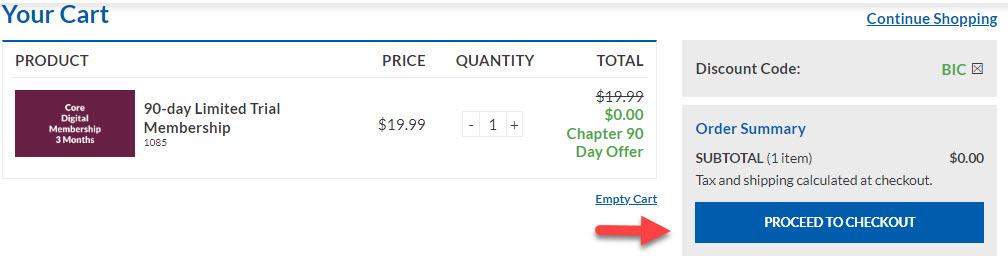 